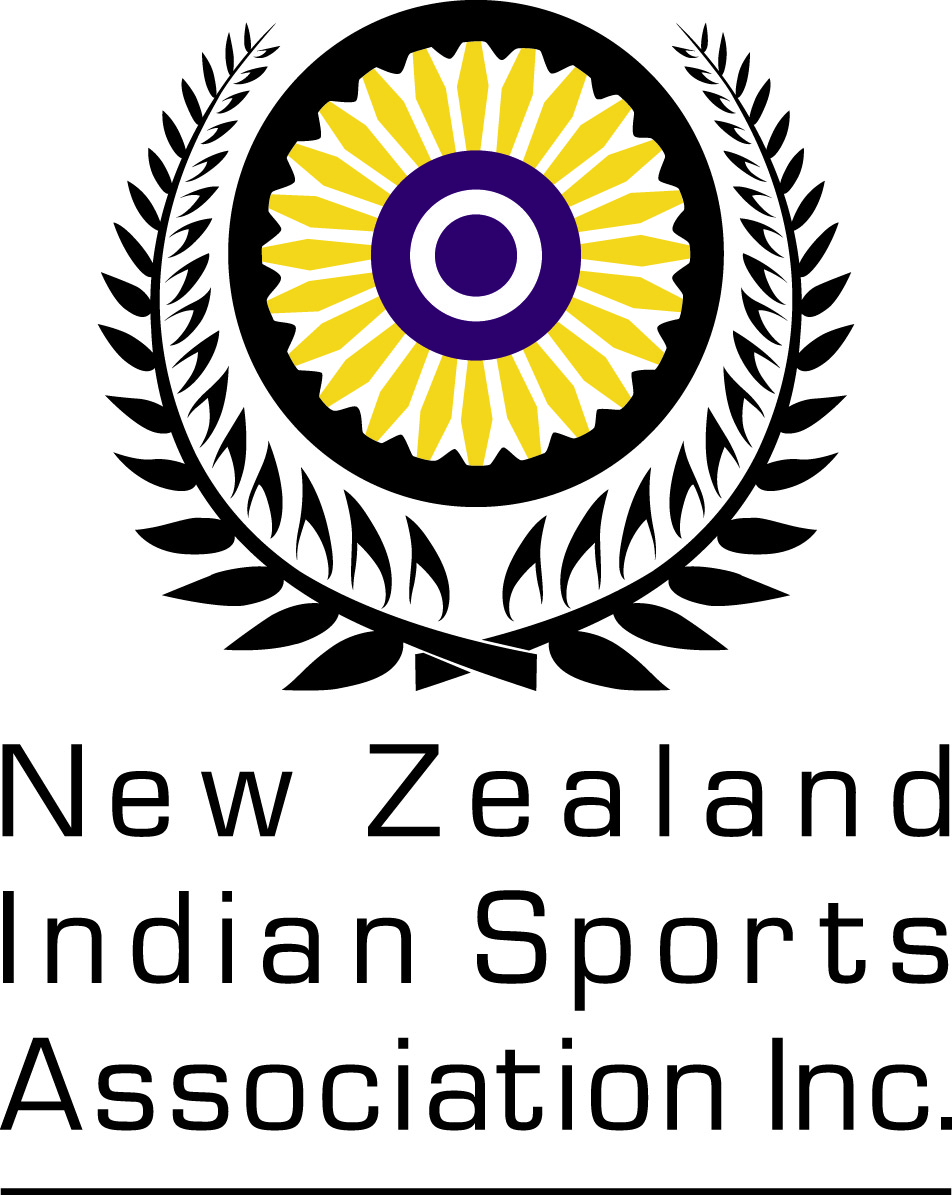 LIFE, ASSOCIATE & HONOURED MEMBERSHIPNOMINATION FORMNominations are to be submitted to the Secretary no later than 31 January of each year.This form is to be read and completed in conjunction with the NZISA Membership Criteria and Guidelines: Life, Associate & Honoured Member Document. We nominate:  			 Member of:	 			Indian Sports ClubFor the position of:  	Life	Associate 	Honoured 	(select one) member of NZISA.Name of Nominator:	Name of Nominating Member Club:	Profile Requirements:Reason of nomination: List all details of achievements of nominee, and state nominee’s activities within NZISA and specific periods of service to NZISA and the Indian sporting community. Attach any specific details to corroborate the details.1.	Accumulative length of service (minimum total years of service to NZISA).2.	Detail the nominees: Capacity / Role and individual years during that period in each particular function and contribution to NZISA (i.e. 7 years Delegate 1984-1991, 4 years QBT Selector 1991-94-98-99). 3.	Any external contributions that promoted or enhanced the profile of Indians to the community at large.